REFERAT 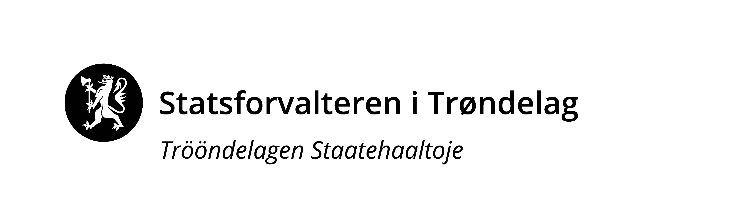 
Ragnhild ønsket velkommen, og ga en rask oversikt over hvilke representanter som deltok i møtet.Ingen saker var meldt til eventuelt.Foreløpig er det mindre enn en håndfull som har vært inne i vårt fellesrom på teams. Statsforvalteren oppfordrer til å bruke kanalen. Vi ber om tilbakemelding om du IKKE har tilgang til teamsrommet (FMTL – Samarbeidsforum Dekom i Trøndelag).I innstillingene fra møtet kommer det fram at alle partnerskap har en langsiktig plan for kompetanseutvikling. Vi ber om at alle partnerskap oversender disse til Statsforvalteren; j.fr. tidligere enighet om å dele disse med hverandre.Sak 4/2023       AktueltUtprøving av nytt skjema/digital løsning for årsrapporteringI 2022 var det første året med ny rapporteringsløsning i høringssystemet. Både løsningen og spørsmålene er evaluert, og det blir gjort endringer. Nå piloterer Udir skjemaet i noen fylker. Malvik/Trondheim, NTNU og DMMH er blant dem som piloterer løsningen. Mikael Lyngstadorienterte kort om de erfaringene de har med det nye rapporteringsskjemaet.Så snart Statsforvalteren mottar det endelige skjemaet, vil det ble sendt ut til samarbeidsforum slik at dere blir kjent med hva det skal rapporteres på for 2022. Rapporteringsfrist vil være 15. juni 2023. Kort status om fellestiltaket Læreplan/vurderingKort informasjon om stoda fra Kjersti Wæge. Se vedlagte presentasjon.Det er gode tilbakemeldinger fra deltakerne; tematikken synes å treffe behovene i skolen godt. Skoleledere har deltatt i liten grad. Kjersti oppfordrer skoleeierne til å understreke forventningene til skoleledere i tiltaket.Sak 5/2023	Fellestiltaket tidlig innsats – videreføring/videreutvikling Denne saken er en oppfølging fra sak 2/2023. Samarbeidsforum er godt kjent med bakgrunnen for dette fellesprosjektet. Vi fikk en endring i regelverket knyttet til tidlig innsats/intensiv opplæring i 2018. I drøftinger i samarbeidsforum og på Dekom-seminaret (som var vårt årlige felles samlingspunkt for alle aktører de tre første årene) – så vi at dette var en tematikk mange hadde behov for. Dette var også noe erfaringene fra tilsyn med dette regelverket, viste. 2018-2019 ble brukt til utvikling og planlegging av fellestiltaket.Prosjektet startet opp i 2020, og har hatt en varighet på tre år. Det har vært jevnlige stopp-punkt i samarbeidsforum, og noen vurderinger som er gjort underveis, har medført justeringer og tilpasning. Samarbeidsforum – som eier av dette tiltaket – vedtok at fellestiltaket skulle evalueres høsthalvåret 2022. Det ble gjort, og Arne Johannes Aasen gjennomgikk funn og konklusjoner i evalueringsrapporten i samarbeidsforum 11. januar 2023.Her er anbefalinger fra evalueringsrapportenDet er ønske om kortere varighet på tiltaket (fra 3 til 2 år)Tiltaket bør ha samme innhold og arbeidsformer, men det bør være et mindre skille mellom Skrivesenteret og Matematikksenteret. Det bør legges opp til muligheter for å slå sammen nettverkDet bør være et forpliktende oppstartsmøte med alle lederne for å berede grunnenDet bør vurderes om skolene må opprette prosjektgruppe eller utnevne ressurspersonerLærerne må få tid til mellomarbeid og erfaringsutvekslingPPT bør få en tydeligere rolle i tiltaketSamarbeidsforum drøftet rapporten, og kom med innspill og tanker omkring videreføring, men det bli ikke tatt endelig beslutning om videreføring. Dette skulle tas stilling til i innstillingsmøtet, 9. mars 2023.Samarbeidsforum gikk først til avstemning omkring videreføring, eller ikke. Deretter ble form, innhold og varighet diskutert i grupper. Sammenstilling av gruppesvarene vedlegges referatet, men anses for å være et arbeidsdokument som må bearbeides mer før det kan deles med flere. Det legges derfor ikke ut på hjemmesiden sammen med referatet.Vedtak: Samarbeidsforum viderefører fellestiltaket tidlig innsats (enstemmig vedtatt). Samarbeidsforum ga sine innspill til fellestiltaket i møtet. Innspillene bearbeides av prosjektgruppa og utkastet, med invitasjon om deltakelse, sendes så ut som forberedelse til septembermøtet. Tiltakets endelige form, innhold og omfang vedtas i septembermøtet.For prosjektgruppas planlegging, er det viktig at interesse for deltakelse i den neste perioden med fellestiltaket tidlig innsats, blir sondert. Lenke til en meget kort forms-undersøkelse er derfor lagt ved her; https://forms.office.com/e/kYNKv581C8. Her bes dere om å gi tilbakemelding per nettverk, og med anslagsvise tall. Det er foreløpig usikkert når oppstart av pulje tre blir, men samarbeidsforum mener det er uheldig med et langt opphold mellom pulje to og pulje tre. Svarfrist på formsundersøkelsen er 30. april. Sak 6/2023     Felles årlig innstilling for bruk av midler til Dekom 
Statsforvalteren innledet med en gjennomgang av kriterier og rammer for tilskuddsordningen, føringer i langsiktig plan for Dekom og beslutninger tatt omkring fordelingsnøkkel og prinsipper som ble vedtatt i samarbeidsforum den 11. januar. Samarbeidsforum jobbet deretter med vurderinger og innstillinger i grupper etter følgende framgangsmåte: Presentasjon fra hvert enkelt partnerskapHvert beslutningsgrunnlag ble vurdert av de andre i gruppene ved hjelp av vurderingskriterienePlenum tar ikke stilling til alle nettverk. De ulike gruppenes innstillinger oversendes Statsforvalteren for videre behandling. Det vil være klageadgang på Statsforvalterens vedtak. Klageinstans er Utdanningsdirektoratet.Vedtak: Samlet innstilling for Dekom 2023:
Samarbeidsforum viser til sak 3/2023 hvor det ble besluttet prinsipper for fordeling i tråd med langsiktig plan for Dekom i Trøndelag. Dette innebærer 1.000.000 kroner til fellestiltak og et samlet grunntilskudd på 3.300.000 kroner. Kroner 5 millioner tildeles direkte til UH for å ivareta rollen som utviklingspartner. NTNU er partner med 7 kompetansenettverk, og Nord U er partner med 4. Med bakgrunn i dette utbetales 3 millioner til NTNU, og 2 millioner til Nord Universitet.  De resterende midlene forhåndsfordeles pro rata etter en fordelingsnøkkel basert på lærerårsverk. Samarbeidsforum vurderte hvert enkelt partnerskaps beslutningsgrunnlag ut fra kriteriene for tilskuddsordningen. Det ble ikke innstilt på utvidet ramme, ut fra forhåndsrammen, til noen partnerskap. Det ble kun innstilt på ramme, eller under ramme. Eventuelle restmidler og disponeringen av midler til fellestiltak i punkt 1, blir avgjort i neste møte i samarbeidsforum. EventueltMikael informerte kort om stoda på arbeidet med tiltaket samiske perspektiv knyttet til LK20. Oppstart tidlig 2024. Andre nettverk/kommuner inviteres til å delta. Mer informasjon om tiltaket vil komme i septembermøtet.Møtet slutt 14.15Bjørn Rist (referent)Til stedeAnn Kristin Geving, VærnesregionenKjersti Wæge, NTNU Skrivesenteret Elin Bø Morud, NTNURuth Grüters, NTNU Gerd M Staverløkk, GauldalsregionenHarald Morten Steen, Levanger/VerdalTone Dahl (vara), PPTKirsti Sandnes Fjær, Ytre Namdal Knut Storeide, Midtre NamdalLiv Iren Grandemo, Nord universitet Mikael Lyngstad, Trondheim/Malvik Reidun S. Dypaune, Fosen Solveig Melby, Trøndelag sørvest Tarjei Moen, kompetansenettverket for videregående skoler Birgit Bremer Mejdal (vara), Innherred Barbro Finanger Lande (vara), Statped Bjørn Rist, StatsforvalterenRagnhild S. Lyng, StatsforvalterenForfall
Mona R. Rosenlund (Nord universitet) Hilde Lein, Utdanningsforbundet Dato og stedMøte i samarbeidsforum for Dekom 9. mars 2023Kl. 09.00-14.15Scandic Hell hotell, StjørdalRammeOmsøkt totaltSamarbeidsforums innstilling til StatsforvalterenIndre Namdal455 109450 000    455 109Ytre Namdal502 950489 000    502 950Midtre Namdal678 330695 365     678 300Innherred906 269837 000837 000Levanger/Verdal865 870914 000    865 870Værnes932 4201 850 000Avklares 22. marsFosen744 291785 000    744 291Trondheim/Malvik3 432 1573 541 5003 432 157Gauldal1 006 5571 500 0001 006 557 Trøndelag sørvest1 113 9521 100 0001 100 000TFK og VG3 484 0943 200 0003 484 094  14 122 00015 361 865